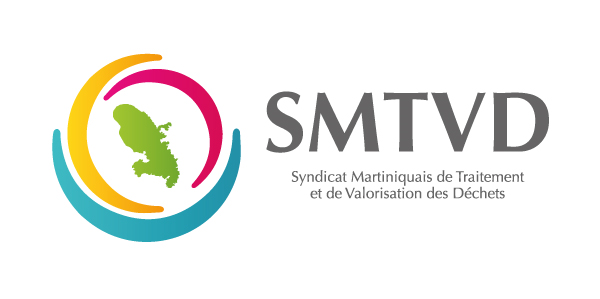 MARCHÉ PUBLIC DE MAÎTRISE D'OEUVRECadre réservé à l'acheteurRoute Pointe Jean Claude97231 LE ROBERTSOMMAIRE1 - Identification de l'acheteur	32 - Identification du co-contractant	33 - Dispositions générales	43.1 - Objet	43.2 - Mode de passation	43.3 - Forme de contrat	54 - Prix	55 - Durée et Délais d'exécution	56 - Paiement	57 - Avance	68 - Nomenclature(s)	69 - Signature	6ANNEXE N° 1 : MISSIONS ET RÉPARTITIONS DES HONORAIRES-DPGF	9ANNEXE N° 2 : RELATIVE À LA DÉCLARATION DE SOUS-TRAITANCE (DC4)	10ANNEXE N° 3 : DÉSIGNATION DES CO-TRAITANTS ET RÉPARTITION DES PRESTATIONS	171 - Identification de l'acheteurNom de l'organisme :Syndicat Martiniquais de Traitement et Valorisation des Déchets (SMTVD)Route de la Pointe Jean-Claude97 231 LE ROBERTTel : 05 96 65 53 34 - Télécopie : 05 96 65 74 07 – courriel : contact@smtvd.fr2 - Identification du co-contractantAprès avoir pris connaissance des pièces constitutives du marché indiquées à l'article "pièces contractuelles" du Cahier des clauses administratives particulières qui fait référence au CCAG - Prestations Intellectuelles et conformément à leurs clauses et stipulations ;M ........................................................................................................Agissant en qualité de ...............................................................................Nom commercial et dénomination sociale ...................................................................................................................................................................Adresse ............................................................................................................................................................................................................Courriel 1 ................................................................................Numéro de téléphone .................Numéro de SIRET ......................Code APE ...................................................Numéro de TVA intracommunautaire ..............................................................Nom commercial et dénomination sociale ...................................................................................................................................................................Adresse ............................................................................................................................................................................................................Courriel 2 ................................................................................Numéro de téléphone .................Numéro de SIRET ......................Code APE ...................................................Numéro de TVA intracommunautaire ..............................................................M ........................................................................................................Agissant en qualité de ...............................................................................désigné mandataire :Nom commercial et dénomination sociale ...................................................................................................................................................................Adresse ............................................................................................................................................................................................................Courriel 1 ................................................................................Numéro de téléphone .................Numéro de SIRET ......................Code APE ...................................................Numéro de TVA intracommunautaire ..............................................................S'engage, au nom des membres du groupement 2, sur la base de l'offre du groupement,à exécuter les prestations demandées dans les conditions définies ci-après ;L'offre ainsi présentée n'est valable toutefois que si la décision d'attribution intervient dans un délai de 180 jours à compter de la date limite de réception des offres fixée par le règlement de la consultation.3 - Dispositions générales3.1 - ObjetLe présent Acte d'Engagement concerne :Maîtrise d’œuvre relative aux travaux de reconstruction des murs des silos et renforcement des murs périmétriques du hall 4 du CVO du robertLa mission, objet de la présente consultation est une mission globale de maître d’œuvre conformément à la loi MOP.La mission de maîtrise d’œuvre est établie conformément à :3.2 - Mode de passationLa procédure de passation est : la procédure adaptée. Elle est soumise aux dispositions des articles 27 du Décret n°2016-360 du 25 mars 2016.
3.3 - Forme de contratIl s'agit d'un marché ordinaire.4 - PrixLes prestations du maitre d'œuvre seront réglées par un prix global et forfaitaire (forfait de rémunération).La part de l'enveloppe prévisionnelle du maitre de l'ouvrage affectée aux travaux est fixée à 2 000 000,00 € HT.Le coût prévisionnel définitif sera établi dans les conditions prévues au CCAP.Le taux de rémunération est fixé à : ...................... %Le forfait de rémunération est provisoire. Il correspond au produit du taux de rémunération t par le montant de l'enveloppe financière affectée aux travaux par le maître de l'ouvrage. Il est fixé à :..............................................................................................................Le titulaire s'engage à ne percevoir aucune autre rémunération d'un tiers au titre de la réalisation de l'opération objet du présent contrat ou de ses Avenants.5 - Durée et Délais d'exécutionLa durée prévisionnelle d'exécution des prestations est de 2 ans.6 - PaiementLe pouvoir adjudicateur se libèrera des sommes dues au titre de l'exécution des prestations en faisant porter le montant au crédit du ou des comptes suivants :Ouvert au nom de : 
pour les prestations suivantes : ........................................................................
Domiciliation : ............................................................................................
Code banque : _____ Code guichet : _____ N° de compte : ___________ Clé RIB : __
IBAN : ____ ____ ____ ____ ____ ____ ___
BIC : ___________Ouvert au nom de : 
pour les prestations suivantes : ........................................................................
Domiciliation : ............................................................................................
Code banque : _____ Code guichet : _____ N° de compte : ___________ Clé RIB : __
IBAN : ____ ____ ____ ____ ____ ____ ___
BIC : ___________En cas de groupement, le paiement est effectué sur 1 :
Nota :Si aucune case n'est cochée, ou si les deux cases sont cochées, le pouvoir adjudicateur considérera que seules les dispositions du CCAP s'appliquent.7 - AvanceLe candidat renonce au bénéfice de l'avance (cocher la case correspondante) :Nota : Si aucune case n'est cochée, ou si les deux cases sont cochées, le pouvoir adjudicateur considérera que l'entreprise renonce au bénéfice de l'avance.8 - Nomenclature(s)La classification conforme au vocabulaire commun des marchés européens (CPV) est :9 - SignatureENGAGEMENT DU CANDIDATJ'affirme (nous affirmons) sous peine de résiliation du marché à mes (nos) torts exclusifs que la (les) société(s) pour laquelle (lesquelles) j'interviens (nous intervenons) ne tombe(nt) pas sous le coup des interdictions découlant des articles 45 à 50 de l'Ordonnance n°2015-899 du 23 juillet 2015.(Ne pas compléter dans le cas d'un dépôt signé électroniquement)Fait en un seul originalA .............................................Le .............................................Signature du candidat, du mandataire ou des membres du groupement 1ACCEPTATION DE L'OFFRE PAR LE POUVOIR ADJUDICATEURLe montant global de l'offre acceptée par le pouvoir adjudicateur est porté à :..............................................................................................................La présente offre est acceptéeA .............................................Le .............................................Signature du représentant du pouvoir adjudicateur, habilité par la délibération en date du ....................NOTIFICATION DU CONTRAT AU TITULAIRE (Date d'effet du contrat)En cas de remise contre récépissé :Le titulaire signera la formule ci-dessous :« Reçu à titre de notification une copie du présent contrat »A .............................................Le .............................................Signature 1En cas d'envoi en LR AR :Coller dans ce cadre l'avis de réception postal, daté et signé par le titulaire (valant date de notification du contrat)NANTISSEMENT OU CESSION DE CREANCESCopie délivrée en unique exemplaire pour être remise à l'établissement de crédit en cas de cession ou de nantissement de créance de :et devant être exécutée par : . . . . . . . . . . . . . . . . . . . . . . en qualité de :A . . . . . . . . . . . . . . . . . . . . . .Le . . . . . . . . . . . . . . . . . . . . . .Signature 1ANNEXE N° 1 : MISSIONS ET RÉPARTITIONS DES HONORAIRESDECOMPOSITION DU PRIX GLOBAL ET FORFAITAIRE-DPGFForfait de rémunération : ............................. Euros H.T.Taux de rémunération : ............ %Part de l'enveloppe financière prévisionnelle affectée aux travaux : 2 000 000,00 € HTLes pourcentages de chaque élément de mission sont à indiquer dans le DPGF à annexer à l’Acte d’EngagementDPGF est à SignerANNEXE N° 2 : RELATIVE À LA DÉCLARATION DE SOUS-TRAITANCE (DC4)Le formulaire DC4 est un modèle de déclaration de sous-traitance qui peut être utilisé par les soumissionnaires ou titulaires de marchés publics pour présenter un sous-traitant. Ce document est fourni par le soumissionnaire ou le titulaire à l'acheteur soit au moment du dépôt de l'offre - en complément des renseignements éventuellement fournis dans le cadre H du formulaire DC2 - soit en cours d'exécution du marché public.Il est rappelé qu'en application de l'article 4 de l'ordonnance n° 2015-899 du 23 juillet 2015 relative aux marchés publics, le vocable de « marché public » recouvre également les accords-cadres s'exécutant par la conclusion de marchés subséquents ou par l'émission de bons de commande, les marchés subséquents, les marchés spécifiques conclus dans le cadre d'un système d'acquisition dynamique et les marchés de partenariat.A - Identification de l'acheteurDésignation de l'acheteur :(Reprendre le contenu de la mention figurant dans l'avis d'appel public à la concurrence ou l'invitation à confirmer l'intérêt ; en cas de publication d'une annonce au JOUE ou au BOAMP, la simple indication de la référence à cet avis est suffisante.)Syndicat Martiniquais de Traitement et de Valorisation des Déchets (SMTVD)Route Pointe Jean Claude97231 LE ROBERTAdresse internet du profil d'acheteur : https://www.e-marchespublics.comPersonne habilitée à donner les renseignements prévus à l'article 130 du décret n°2016-360 du 25 mars 2016 relatif aux marchés publics ou à l'article 117 du décret n° 2016-361 du 25 mars 2016 relatif aux marchés publics de défense ou de sécurité (nantissements ou cessions de créances) :(Indiquer l'identité de la personne, ses adresses postale et électronique, ses numéros de téléphone et de télécopie.)M. Sainte-Rose CAKIN, Président du SMTVDRoute de la Pointe Jean-Claude97 231 Le Robert    •  Désignation, adresse, numéro de téléphone du comptable assignataire :(Joindre une annexe récapitulative en cas de pluralité de comptables.)Mme la Trésorière PrincipaleTrésorerie Principale du Françoisquartier Pont Séraphin97240 Le FrançoisTel 05 96 54 30 23 – fax 05 96 54 60 77B - Objet du marché public(Reprendre le contenu de la mention figurant dans l'avis d'appel public à la concurrence ou l'invitation à confirmer l'intérêt ; en cas de publication d'une annonce au JOUE ou au BOAMP, la simple indication de la référence à cet avis est suffisante ; dans tous les cas, l'indication du numéro de référence attribué au dossier par l'acheteur est également une information suffisante. Toutefois, en cas d'allotissement, identifier également le ou les lots concernés par la présente déclaration de sous-traitance.)Mission de maîtrise d’œuvre pour la construction de la déchèterie du Lamentin situé à Mahault.C - Objet de la déclaration du sous-traitantLa présente déclaration de sous-traitance constitue :(Cocher la case correspondante.)D - Identification du soumissionnaire ou du titulaire du marché publicNom commercial et dénomination sociale de l'unité ou de l'établissement qui exécutera la prestation, adresses postale et du siège social (si elle est différente de l'adresse postale), adresse électronique, numéros de téléphone et de télécopie, numéro SIRET, à défaut, un numéro d'identification européen ou international ou propre au pays d'origine de l'opérateur économique issu d'un répertoire figurant dans la liste des ICD :Forme juridique du soumissionnaire individuel, du titulaire ou du membre du groupement (entreprise individuelle, SA, SARL, EURL, association, établissement public, etc.) :En cas de groupement momentané d'entreprises, identification et coordonnées du mandataire du groupement :E - Identification du sous-traitantNom commercial et dénomination sociale de l'unité ou de l'établissement qui exécutera la prestation, adresses postale et du siège social (si elle est différente de l'adresse postale), adresse électronique, numéros de téléphone et de télécopie, numéro SIRET, à défaut, un numéro d'identification européen ou international ou propre au pays d'origine de l'opérateur économique issu d'un répertoire figurant dans la liste des ICD :Forme juridique du sous-traitant (entreprise individuelle, SA, SARL, EURL, association, établissement public, etc.) et numéro d'enregistrement au registre du commerce, au répertoire des métiers ou auprès d'un centre de formalité des entreprises :Personne(s) physique(s) ayant le pouvoir d'engager le sous-traitant : (Indiquer le nom, prénom et la qualité de chaque personne. En MDS, joindre en annexe un justificatif prouvant l'habilitation à engager le sous-traitant. Pour les autres marchés publics, ce document sera à fournir à la demande de l'acheteur.)Le sous-traitant est-il une micro, une petite ou une moyenne entreprise au sens de la recommandation de la Commission du 6 mai 2003 ou un artisan au sens de l'article 19 de la loi du 5 juillet 1996 ? :Pour les marchés publics de défense ou de sécurité passés par les services du ministère de la défense uniquement et à condition que le marché public concerné soit un marché public de service ou de travaux ou un marché public de fournitures nécessitant des travaux de pose ou d'installation ou comportant des prestations de service (2ème alinéa de l'Art. 124 du décret n° 2016-361 du 25 mars 2016 relatif aux marchés publics de défense ou de sécurité), le sous-traitant est-il lié au titulaire ?F - Nature et prix des prestations sous-traitées(Reprendre les éléments concernés tels qu'ils figurent dans le contrat de sous-traitance)Nature des prestations sous-traitées :Dans les marchés de défense et de sécurité, lieu d'exécution des prestations sous-traitées :Montant des prestations sous-traitées :Dans le cas où le sous-traitant a droit au paiement direct, le montant des prestations sous-traitées indiqué ci-dessous, revalorisé le cas échéant par application de la formule de variation des prix indiquée infra, constitue le montant maximum des sommes à verser par paiement direct au sous-traitant.a) Montant du contrat de sous-traitance dans le cas de prestations ne relevant pas du b) ci-dessous :Taux de la TVA : .........................................................Montant HT : ..................................................Montant TTC : .................................................b) Montant du contrat de sous-traitance dans le cas de travaux sous-traités relevant de l'article 283-2 nonies du code général des impôts :Taux de la TVA : autoliquidation (la TVA est due par le titulaire)Montant hors TVA : ............................................Modalités de variation des prix :Le titulaire déclare que son sous-traitant remplit les conditions pour avoir droit au paiement direct (tel est le cas si le montant du contrat de sous-traitance est supérieur à 600 euros TTC sauf certains marchés passés par les services de la défense : article 135 du décret n° 2016-360 du 25 mars 2016 relatif aux marchés publics ou article 124 du décret n° 2016-361 du 25 mars 2016 relatif aux marchés publics de défense ou de sécurité) :(Cocher la case correspondante.)G - Conditions de paiementCompte à créditer :(Joindre un relevé d'identité bancaire ou postal.)Nom de l'établissement bancaire :Numéro de compte :Le sous-traitant demande à bénéficier d'une avance :(Cocher la case correspondante.)H - Capacités du sous-traitant(Nota : Sauf pour les marchés de défense et de sécurité, ces renseignements ne sont nécessaires que lorsque l'acheteur les exige et qu'ils n'ont pas été déjà transmis dans le cadre du DC2 -voir rubrique H du DC2.)H1 - Récapitulatif des informations et renseignements (marchés publics hors MDS) ou des pièces (MDS) demandés par l'acheteur dans les documents de la consultation qui doivent être fournis, en annexe du présent document, par le sous-traitant pour justifier de son aptitude à exercer l'activité professionnelle concernée, ses capacités économiques et financières ou ses capacités professionnelles et techniques :- ..............................................................................................................- ..............................................................................................................- ..............................................................................................................- ..............................................................................................................- ..............................................................................................................H2 - Le cas échéant, adresse internet à laquelle les documents justificatifs et moyens de preuve sont accessibles directement et gratuitement, ainsi que l'ensemble des renseignements nécessaires pour y accéder (applicable également aux MDS, lorsque l'acheteur a autorisé les opérateurs économiques à ne pas fournir ces documents de preuve en application du premier alinéa de l'article 45 du décret n° 2016361 du 25 mars 2016 relatif aux marchés publics de défense ou de sécurité) :- Adresse internet :- Renseignements nécessaires pour y accéder :I - Attestations sur l'honneur du sous-traitant au regard des interdictions de soumissionnerI1 - Le sous-traitant déclare sur l'honneur :a) n'entrer dans aucun des cas d'interdiction de soumissionner prévus aux articles 45 et 48 de l'ordonnance n° 2015-899 du 23 juillet 2015 relative aux marchés publics (*) ;b) au surplus, dans l'hypothèse d'un marché public de défense ou de sécurité, ne pas entrer dans l'un des cas d'interdiction de soumissionner prévus à l'articles 46 de l'ordonnance n° 2015-899 du 23 juillet 2015.Afin d'attester que le sous-traitant n'est pas dans un de ces cas d'interdiction de soumissionner, cocher la case suivante :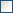 (*) Dans l'hypothèse où le sous-traitant est admis à la procédure de redressement judiciaire, son attention est attirée sur le fait qu'il devra prouver qu'il a été habilité à poursuivre ses activités pendant la durée prévisible d'exécution du marché public.I2 - Documents de preuve disponibles en ligne (applicable également aux MDS, lorsque l'acheteur a autorisé les opérateurs économiques à ne pas fournir ces documents de preuve en application du premier alinéa de l'article 45 du décret n° 2016-361 du 25 mars 2016 relatif aux marchés publics de défense ou de sécurité) :Le cas échéant, adresse internet à laquelle les documents justificatifs et moyens de preuve sont accessibles directement et gratuitement, ainsi que l'ensemble des renseignements nécessaires pour y accéder :(Si l'adresse et les renseignements sont identiques à ceux fournis plus haut se contenter de renvoyer à la rubrique concernée.)- Adresse internet :- Renseignements nécessaires pour y accéder :J - Cession ou nantissement des créances résultant du marché public(Cocher les cases correspondantes.)1ère hypothèseLe titulaire établit qu'aucune cession ni aucun nantissement de créances résultant du marché public ne font obstacle au paiement direct du sous-traitant, dans les conditions prévues à l'article 137 du décret n°2016-360 ou à l'article 126 du décret n° 2016-361.En conséquence, le titulaire produit avec le DC4 :OU2ème hypothèseOUK - Acceptation et agrément des conditions de paiement du sous-traitant(Nota : Lorsque le DC4 est fourni durant la procédure de passation du marché en annexe de l'offre du soumissionnaire, il appartient à ce dernier de vérifier si, dans le cadre de la procédure concernée, la signature de ce formulaire est ou non exigée par l'acheteur à ce stade ; si le DC4 n'a pas été signé, l'acheteur, une fois le marché attribué, renvoie au titulaire le DC4 complété afin que ce dernier le retourne signé de lui-même et de son sous-traitant. L'acheteur pourra alors notifier au titulaire le marché, auquel sera annexé ce document, ce qui emportera agrément et acceptation des conditions de paiement du sous-traitant)A.................... le ....................Le sous-traitant(personne identifiée rubrique E du DC4)A.................... le ....................Le soumissionnaire ou le titulaire(personne identifiée rubrique C1 du DC2)Le représentant de l'acheteur, compétent pour signer le marché public, accepte le sous-traitant et agrée ses conditions de paiement.A.................... le ....................Le représentant de l'acheteur :L - Notification de l'acte spécial au titulaire(Une copie de l'original du marché ou du certificat de cessibilité ou, le cas échéant, de l'acte spécial, doit être remise à chaque sous-traitant bénéficiant du paiement direct par l'acheteur public.)En cas d'envoi en lettre recommandée avec accusé de réception :(Coller dans ce cadre l'avis de réception postal, daté et signé par le titulaire.)En cas de remise contre récépissé :Le titulaire reçoit à titre de notification une copie du présent acte spécial :A.................... le ....................ANNEXE N° 3 : DÉSIGNATION DES CO-TRAITANTS ET RÉPARTITION DES PRESTATIONSACTE D'ENGAGEMENTAÎTRISE D’ŒUVRE RELATIVE AUX TRAVAUX DE RECONSTRUCTION DES MURS DES SILOS DU CVO ET RENFORCEMENT DES MURSPERIMETRIQUESCONTRAT N°CONTRAT N°..........CONTRAT N°NOTIFIE LE....... ....... / ....... ....... / ....... ....... ....... .......Le signataire (Candidat individuel),m'engage sur la base de mon offre et pour mon propre compte ;engage la société ..................................... sur la base de son offre ;Le mandataire (Candidat groupé),du groupement solidairesolidaire du groupement conjointnon solidaire du groupement conjointMontant HT                    :................................................................EurosTVA (taux de ..........%):................................................................EurosMontant TTC:................................................................EurosSoit en toutes lettres           :....................................................................................................................................................................un compte unique ouvert au nom du mandataire ;les comptes de chacun des membres du groupement suivant les répartitions indiquées en annexe du présent document.les comptes de chacun des membres du groupement suivant les répartitions indiquées en annexe du présent document.NONOUICode principalDescriptionCode suppl. 1Code suppl. 2Code suppl. 371300000-1Services d'ingénierie71241000-9Études de faisabilité, service de conseil, analyse71242000-6Préparation du projet et de la conception, estimation des coûts71800000-6Services de conseil en matière d'approvisionnement en eau et services de conseil en matière de déchetsMontant HT                    :................................................................EurosTVA (taux de ..........%):................................................................EurosMontant TTC:................................................................EurosSoit en toutes lettres           :....................................................................................................................................................................La totalité du marché dont le montant est de (indiquer le montant en chiffres et en lettres) :. . . . . . . . . . . . . . . . . . . . . . . . . . . . . . . . . . . . . . . . . . . . . . . . . . . . . . . . . . . . . . . . . . . . . . . . . . . . . . . . . . . . . . . . . . . . . . . . . . . . . .La totalité du marché dont le montant est de (indiquer le montant en chiffres et en lettres) :. . . . . . . . . . . . . . . . . . . . . . . . . . . . . . . . . . . . . . . . . . . . . . . . . . . . . . . . . . . . . . . . . . . . . . . . . . . . . . . . . . . . . . . . . . . . . . . . . . . . . .La totalité du bon de commande n° ........ afférent au marché (indiquer le montant en chiffres et lettres) :. . . . . . . . . . . . . . . . . . . . . . . . . . . . . . . . . . . . . . . . . . . . . . . . . . . . . . . . . . . . . . . . . . . . . . . . . . . . . . . . . . . . . . . . . . . . . . . . . . . . . .La totalité du bon de commande n° ........ afférent au marché (indiquer le montant en chiffres et lettres) :. . . . . . . . . . . . . . . . . . . . . . . . . . . . . . . . . . . . . . . . . . . . . . . . . . . . . . . . . . . . . . . . . . . . . . . . . . . . . . . . . . . . . . . . . . . . . . . . . . . . . .La partie des prestations que le titulaire n'envisage pas de confier à des sous-traitants bénéficiant du paiement direct, est évaluée à (indiquer en chiffres et en lettres) :. . . . . . . . . . . . . . . . . . . . . . . . . . . . . . . . . . . . . . . . . . . . . . . . . . . . . . . . . . . . . . . . . . . . . . . . . . . . . . . . . . . . . . . . . . . . . . . . . . . . . .La partie des prestations que le titulaire n'envisage pas de confier à des sous-traitants bénéficiant du paiement direct, est évaluée à (indiquer en chiffres et en lettres) :. . . . . . . . . . . . . . . . . . . . . . . . . . . . . . . . . . . . . . . . . . . . . . . . . . . . . . . . . . . . . . . . . . . . . . . . . . . . . . . . . . . . . . . . . . . . . . . . . . . . . .La partie des prestations évaluée à (indiquer le montant en chiffres et en lettres) :. . . . . . . . . . . . . . . . . . . . . . . . . . . . . . . . . . . . . . . . . . . . . . . . . . . . . . . . . . . . . . . . . . . . . . . . . . . . . . . . . . . . . . . . . . . . . . . . . . . . . .La partie des prestations évaluée à (indiquer le montant en chiffres et en lettres) :. . . . . . . . . . . . . . . . . . . . . . . . . . . . . . . . . . . . . . . . . . . . . . . . . . . . . . . . . . . . . . . . . . . . . . . . . . . . . . . . . . . . . . . . . . . . . . . . . . . . . .membre d'un groupement d'entreprisesous-traitantun document annexé à l'offre du soumissionnaireun acte spécial portant acceptation du sous-traitant et agrément de ses conditions de paiement (sous-traitant présenté après attribution du marché)un acte spécial portant acceptation du sous-traitant et agrément de ses conditions de paiement (sous-traitant présenté après attribution du marché)un acte spécial modificatif ; il annule et remplace la déclaration de sous-traitance du ............... .OUINONOUINONOUINONOUINONLa présente déclaration de sous-traitance constitue un acte spécial.l'exemplaire unique ou le certificat de cessibilité du marché public qui lui a été délivré,une attestation ou une mainlevée du bénéficiaire de la cession ou du nantissement de créances.La présente déclaration de sous-traitance constitue un acte spécial modificatif :le titulaire demande la modification de l'exemplaire unique ou du certificat de cessibilité prévus à l'article 137 du décret n°2016-360 ou à l'article 126 du décret n° 2016-361, qui est joint au présent document ;le titulaire demande la modification de l'exemplaire unique ou du certificat de cessibilité prévus à l'article 137 du décret n°2016-360 ou à l'article 126 du décret n° 2016-361, qui est joint au présent document ;l'exemplaire unique ou le certificat de cessibilité ayant été remis en vue d'une cession ou d'un nantissement de créances et ne pouvant être restitué, le titulaire justifie :- soit que la cession ou le nantissement de créances concernant le marché public ne fait pas obstacle au paiement direct de la partie sous-traitée,- soit que son montant a été réduit afin que ce paiement soit possible.Cette justification est donnée par une attestation ou une mainlevée du bénéficiaire de la cession ou du nantissement de créances résultant du marché qui est jointe au présent document.l'exemplaire unique ou le certificat de cessibilité ayant été remis en vue d'une cession ou d'un nantissement de créances et ne pouvant être restitué, le titulaire justifie :- soit que la cession ou le nantissement de créances concernant le marché public ne fait pas obstacle au paiement direct de la partie sous-traitée,- soit que son montant a été réduit afin que ce paiement soit possible.Cette justification est donnée par une attestation ou une mainlevée du bénéficiaire de la cession ou du nantissement de créances résultant du marché qui est jointe au présent document.Désignation de l'entreprisePrestations concernéesMontant HTTauxTVAMontant TTCDénomination sociale :SIRET : ………………………….….Code APE…………N° TVA intracommunautaire :Adresse :Dénomination sociale :SIRET : ………………………….….Code APE…………N° TVA intracommunautaire :Adresse :Dénomination sociale :SIRET : ………………………….….Code APE…………N° TVA intracommunautaire :Adresse :Dénomination sociale :SIRET : ………………………….….Code APE…………N° TVA intracommunautaire :Adresse :Dénomination sociale :SIRET : ………………………….….Code APE…………N° TVA intracommunautaire :Adresse :Totaux